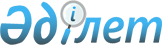 2020 - 2021 оқу жылына арналған техникалық және кәсіптік, орта білімнен кейінгі білімі бар кадрларды даярлауға арналған мемлекеттік білім беру тапсырысын бекіту туралыПавлодар облыстық әкімдігінің 2020 жылғы 17 тамыздағы № 173/3 қаулысы. Павлодар облысының Әділет департаментінде 2020 жылғы 21 тамызда № 6918 болып тіркелді
      Қазақстан Республикасының 2007 жылғы 27 шілдедегі "Білім туралы" Заңының 6-бабы 2-тармағының 8-3) тармақшасына сәйкес Павлодар облысының әкімдігі ҚАУЛЫ ЕТЕДІ:
      1. 2020 - 2021 оқу жылына арналған техникалық және кәсіптік, орта білімнен кейінгі білімі бар кадрларды даярлауға арналған мемлекеттік білім беру тапсырысы осы қаулының қосымшасына сәйкес бекітілсін.
      2. "Павлодар облысының білім беру басқармасы" мемлекеттік мекемесі заңнамамен белгіленген тәртіпте:
      осы қаулының аумақтық әділет органында мемлекеттік тіркелуін;
      осы қаулыны Павлодар облысы әкімдігінің интернет-ресурсында орналастыруды қамтамасыз етсін.
      3. Осы қаулының орындалуын бақылау облыс әкімінің орынбасары А. А. Құрмановаға жүктелсін.
      4. Осы қаулы алғашқы ресми жарияланған күнінен кейін күнтізбелік он күн өткен соң қолданысқа енгізіледі. 2020 - 2021 оқу жылына арналған техникалық және кәсіптік, орта білімнен кейінгі
білімі бар кадрларды даярлауға арналған мемлекеттік білім беру тапсырысы
      Ескерту:
      аббревиатуралардың толық жазылуы: 
      ММ - мемлекеттік мекемесі;
      КММ - комуналдық мемлекеттік мекемесі;
      КМҚК - коммуналдық мемлекеттік қазыналық кәсіпорны;
      ШЖҚ КМК - шаруашылық жүргізу құқығындағы коммуналдық мемлекеттік кәсіпорны;
      ЖШС - жауапкершілігі шектеулі серіктестігі;
      ЖМББҰМ - жекеменшік білім беру ұйым мекемесі;
      КЕББМ - коммерциялық емес білім беру мекемесі;
      МЕМ - мемлекеттік емес мекемесі;
      ББҰМ - білім беру ұйым мекемесі;
      ББМ - білім беру мекемесі.
					© 2012. Қазақстан Республикасы Әділет министрлігінің «Қазақстан Республикасының Заңнама және құқықтық ақпарат институты» ШЖҚ РМК
				
      Павлодар облысының әкімі 

А. Скаков
Павлодар облысы
әкімдігінің2020 жылғы 17 тамызы
№ 173/3 қаулысына
қосымша
Р/с

№
Мамандықтың коды және атауы
Біліктіліктің коды және атауы
9-сынып базасында (орын саны)
Оның ішінде мемлекеттік тілде
11-сынып базасында (орын саны)
Оның ішінде мемлекеттік тілде
Бюджеттік бағдарламаның әкімшісі
Бір оқушыны (маманды) оқытуға жұмсалатын шығындардың орташа құны, теңге
1
2
3
4
5
6
7
8
9
Павлодар облысы әкімдігі Павлодар облысы білім беру басқармасының "Ақтоғай аграрлық-техникалық колледжі" КМҚК
Павлодар облысы әкімдігі Павлодар облысы білім беру басқармасының "Ақтоғай аграрлық-техникалық колледжі" КМҚК
Павлодар облысы әкімдігі Павлодар облысы білім беру басқармасының "Ақтоғай аграрлық-техникалық колледжі" КМҚК
Павлодар облысы әкімдігі Павлодар облысы білім беру басқармасының "Ақтоғай аграрлық-техникалық колледжі" КМҚК
Павлодар облысы әкімдігі Павлодар облысы білім беру басқармасының "Ақтоғай аграрлық-техникалық колледжі" КМҚК
Павлодар облысы әкімдігі Павлодар облысы білім беру басқармасының "Ақтоғай аграрлық-техникалық колледжі" КМҚК
Павлодар облысы әкімдігі Павлодар облысы білім беру басқармасының "Ақтоғай аграрлық-техникалық колледжі" КМҚК
Павлодар облысы әкімдігі Павлодар облысы білім беру басқармасының "Ақтоғай аграрлық-техникалық колледжі" КМҚК
Павлодар облысы әкімдігі Павлодар облысы білім беру басқармасының "Ақтоғай аграрлық-техникалық колледжі" КМҚК
1
1504000 Фермер шаруашылығы (бейін бойынша)
1504062 Ауыл шаруашылық өндірісіндегі тракторшы-машинист

1504082 Автомобиль жүргізуші
15
"Павлодар облысының білім беру басқармасы"мемлекеттік мекемесі (бұдан әрі - Білім беру басқармасы)
630000,00
Барлығы:
Барлығы:
Барлығы:
15
Павлодар облысы әкімдігі Павлодар облысы білім беру басқармасының "Шарбақты аграрлық-техникалық колледжі" КМҚК
Павлодар облысы әкімдігі Павлодар облысы білім беру басқармасының "Шарбақты аграрлық-техникалық колледжі" КМҚК
Павлодар облысы әкімдігі Павлодар облысы білім беру басқармасының "Шарбақты аграрлық-техникалық колледжі" КМҚК
Павлодар облысы әкімдігі Павлодар облысы білім беру басқармасының "Шарбақты аграрлық-техникалық колледжі" КМҚК
Павлодар облысы әкімдігі Павлодар облысы білім беру басқармасының "Шарбақты аграрлық-техникалық колледжі" КМҚК
Павлодар облысы әкімдігі Павлодар облысы білім беру басқармасының "Шарбақты аграрлық-техникалық колледжі" КМҚК
Павлодар облысы әкімдігі Павлодар облысы білім беру басқармасының "Шарбақты аграрлық-техникалық колледжі" КМҚК
Павлодар облысы әкімдігі Павлодар облысы білім беру басқармасының "Шарбақты аграрлық-техникалық колледжі" КМҚК
Павлодар облысы әкімдігі Павлодар облысы білім беру басқармасының "Шарбақты аграрлық-техникалық колледжі" КМҚК
2
1504000 Фермер шаруашылығы (бейін бойынша)
1504062 Ауыл шаруашылық өндірісіндегі тракторшы-машинист 

1504082 Автомобиль жүргізуші 

1504102 Слесарь-жөндеуші
25
Білім беру басқармасы
630000,00
2
0508000

Тамақтандыруды ұйымдастыру
0508012 Аспаз 0508022 Кондитер 0508042 Даяшы
25
Білім беру басқармасы
630000,00
Барлығы:
Барлығы:
Барлығы:
50
Павлодар облысы әкімдігі Павлодар облысы білім беру басқармасының "Тереңкөл ауданының аграрлық-техникалық колледжі" КМҚК
Павлодар облысы әкімдігі Павлодар облысы білім беру басқармасының "Тереңкөл ауданының аграрлық-техникалық колледжі" КМҚК
Павлодар облысы әкімдігі Павлодар облысы білім беру басқармасының "Тереңкөл ауданының аграрлық-техникалық колледжі" КМҚК
Павлодар облысы әкімдігі Павлодар облысы білім беру басқармасының "Тереңкөл ауданының аграрлық-техникалық колледжі" КМҚК
Павлодар облысы әкімдігі Павлодар облысы білім беру басқармасының "Тереңкөл ауданының аграрлық-техникалық колледжі" КМҚК
Павлодар облысы әкімдігі Павлодар облысы білім беру басқармасының "Тереңкөл ауданының аграрлық-техникалық колледжі" КМҚК
Павлодар облысы әкімдігі Павлодар облысы білім беру басқармасының "Тереңкөл ауданының аграрлық-техникалық колледжі" КМҚК
Павлодар облысы әкімдігі Павлодар облысы білім беру басқармасының "Тереңкөл ауданының аграрлық-техникалық колледжі" КМҚК
Павлодар облысы әкімдігі Павлодар облысы білім беру басқармасының "Тереңкөл ауданының аграрлық-техникалық колледжі" КМҚК
3
1114000

Дәнекерлеу ісі

(түрлері бойынша)
1114042 Электр газымен дәнекерлеуші
20
Білім беру басқармасы
630000,00
3
1504000 Фермер шаруашылығы (бейін бойынша)
1504062 Ауыл шаруашылық өндірісіндегі тракторшы-машинист

1504082 Автомобиль жүргізуші 

1504102 Слесарь-жөндеуші
20
Білім беру басқармасы
630000,00
3
1504000 Фермер шаруашылығы (бейін бойынша)
1504022 Машинамен сиыр сауу операторы
15
Білім беру басқармасы
630000,00
Барлығы:
Барлығы:
Барлығы:
40
15
Павлодар облысы әкімдігі Павлодар облысы білім беру басқармасының "Ертіс аграрлық-техникалық колледжі" КМҚК
Павлодар облысы әкімдігі Павлодар облысы білім беру басқармасының "Ертіс аграрлық-техникалық колледжі" КМҚК
Павлодар облысы әкімдігі Павлодар облысы білім беру басқармасының "Ертіс аграрлық-техникалық колледжі" КМҚК
Павлодар облысы әкімдігі Павлодар облысы білім беру басқармасының "Ертіс аграрлық-техникалық колледжі" КМҚК
Павлодар облысы әкімдігі Павлодар облысы білім беру басқармасының "Ертіс аграрлық-техникалық колледжі" КМҚК
Павлодар облысы әкімдігі Павлодар облысы білім беру басқармасының "Ертіс аграрлық-техникалық колледжі" КМҚК
Павлодар облысы әкімдігі Павлодар облысы білім беру басқармасының "Ертіс аграрлық-техникалық колледжі" КМҚК
Павлодар облысы әкімдігі Павлодар облысы білім беру басқармасының "Ертіс аграрлық-техникалық колледжі" КМҚК
Павлодар облысы әкімдігі Павлодар облысы білім беру басқармасының "Ертіс аграрлық-техникалық колледжі" КМҚК
4 
1504000 Фермер шаруашылығы (бейін бойынша)
1504062 Ауыл шаруашылық өндірісіндегі тракторшы-машинист 

1504082 Автомобиль жүргізуші 
15
Білім беру басқармасы
630000,00
4 
1504000 Фермер шаруашылығы (бейін бойынша)
1504022 Машинамен сиыр сауу операторы
15
Білім беру басқармасы
630000,00
4 
1201000

Автомобиль көлігіне техникалық қызмет көрсету, жөндеу және пайдалану
1201072 Автокөлікті жөндеу слесарі 1201092 Көліктерді жөндеу шебері
15
15
Білім беру басқармасы
630000,00
Барлығы:
Барлығы:
Барлығы:
30
15
15
Павлодар облысы әкімдігі Павлодар облысы білім беру басқармасының "Успен аграрлық-техникалық колледжі" КМҚК
Павлодар облысы әкімдігі Павлодар облысы білім беру басқармасының "Успен аграрлық-техникалық колледжі" КМҚК
Павлодар облысы әкімдігі Павлодар облысы білім беру басқармасының "Успен аграрлық-техникалық колледжі" КМҚК
Павлодар облысы әкімдігі Павлодар облысы білім беру басқармасының "Успен аграрлық-техникалық колледжі" КМҚК
Павлодар облысы әкімдігі Павлодар облысы білім беру басқармасының "Успен аграрлық-техникалық колледжі" КМҚК
Павлодар облысы әкімдігі Павлодар облысы білім беру басқармасының "Успен аграрлық-техникалық колледжі" КМҚК
Павлодар облысы әкімдігі Павлодар облысы білім беру басқармасының "Успен аграрлық-техникалық колледжі" КМҚК
Павлодар облысы әкімдігі Павлодар облысы білім беру басқармасының "Успен аграрлық-техникалық колледжі" КМҚК
Павлодар облысы әкімдігі Павлодар облысы білім беру басқармасының "Успен аграрлық-техникалық колледжі" КМҚК
5 
1504000 Фермер шаруашылығы (бейін бойынша)
1504062 Ауыл шаруашылық өндірісіндегі тракторшы-машинист 

1504102 Слесарь-жөндеуші
20
Білім беру басқармасы
630000,00
5 
1201000 Автомобиль көлігіне техникалық қызмет көрсету, жөндеу және пайдалану
1201072 Автокөлікті жөндеу слесарі 1201062 Автокөліктердің электр құрылғыларын жөндеуші электрик
20
Білім беру басқармасы
630000,00
Барлығы:
Барлығы:
Барлығы:
20
20
Павлодар облысы әкімдігі Павлодар облысы білім беру басқармасының "Железин аграрлы-техникалық колледжі" КМҚК
Павлодар облысы әкімдігі Павлодар облысы білім беру басқармасының "Железин аграрлы-техникалық колледжі" КМҚК
Павлодар облысы әкімдігі Павлодар облысы білім беру басқармасының "Железин аграрлы-техникалық колледжі" КМҚК
Павлодар облысы әкімдігі Павлодар облысы білім беру басқармасының "Железин аграрлы-техникалық колледжі" КМҚК
Павлодар облысы әкімдігі Павлодар облысы білім беру басқармасының "Железин аграрлы-техникалық колледжі" КМҚК
Павлодар облысы әкімдігі Павлодар облысы білім беру басқармасының "Железин аграрлы-техникалық колледжі" КМҚК
Павлодар облысы әкімдігі Павлодар облысы білім беру басқармасының "Железин аграрлы-техникалық колледжі" КМҚК
Павлодар облысы әкімдігі Павлодар облысы білім беру басқармасының "Железин аграрлы-техникалық колледжі" КМҚК
Павлодар облысы әкімдігі Павлодар облысы білім беру басқармасының "Железин аграрлы-техникалық колледжі" КМҚК
6
1504000 Фермер шаруашылығы (бейін бойынша)
1504062 Ауыл шаруашылық өндірісіндегі тракторшы-машинист 

1504072 Ауыл шаруашылығы машиналары мен тракторларын реттеуші

1504102 Слесарь-жөндеуші
25
Білім беру басқармасы
630000,00
6
1219000 Нан пісіру, макарон және кондитерлік өндірісі
1219132 Наубайшы-шебер
15
Білім беру басқармасы
630000,00
Барлығы:
Барлығы:
Барлығы:
40
Павлодар облысы әкімдігі Павлодар облысы білім беру басқармасының "Қ.Пішенбаев атындағы Екібастұз тау-кен-техникалық колледжі" КМҚК
Павлодар облысы әкімдігі Павлодар облысы білім беру басқармасының "Қ.Пішенбаев атындағы Екібастұз тау-кен-техникалық колледжі" КМҚК
Павлодар облысы әкімдігі Павлодар облысы білім беру басқармасының "Қ.Пішенбаев атындағы Екібастұз тау-кен-техникалық колледжі" КМҚК
Павлодар облысы әкімдігі Павлодар облысы білім беру басқармасының "Қ.Пішенбаев атындағы Екібастұз тау-кен-техникалық колледжі" КМҚК
Павлодар облысы әкімдігі Павлодар облысы білім беру басқармасының "Қ.Пішенбаев атындағы Екібастұз тау-кен-техникалық колледжі" КМҚК
Павлодар облысы әкімдігі Павлодар облысы білім беру басқармасының "Қ.Пішенбаев атындағы Екібастұз тау-кен-техникалық колледжі" КМҚК
Павлодар облысы әкімдігі Павлодар облысы білім беру басқармасының "Қ.Пішенбаев атындағы Екібастұз тау-кен-техникалық колледжі" КМҚК
Павлодар облысы әкімдігі Павлодар облысы білім беру басқармасының "Қ.Пішенбаев атындағы Екібастұз тау-кен-техникалық колледжі" КМҚК
Павлодар облысы әкімдігі Павлодар облысы білім беру басқармасының "Қ.Пішенбаев атындағы Екібастұз тау-кен-техникалық колледжі" КМҚК
7
0706000 Пайдалы қазбаларды ашық түрде қазу
0706203 Техник- технолог 

0706012 Экскаватор машинисі

0706072 Конвейер машинисі
25
Білім беру басқармасы
425665,00
7
1108000 Темір-жол жылжымалы құрамдарын пайдалану, жөндеу және техникалық қызмет көрсету (түрлері бойынша)
1108183 Техник-электромеханик 1108062 Тепловоз машинисінің көмекшісі
15
Білім беру басқармасы
425665,00
7
1115000 Өндірістегі электрлік-механикалық жабдықтар (түрлері бойынша)
1115042 Электр жабдықтарын жөндеуші және қызмет көрсетуші электр монтері
25
Білім беру басқармасы
425665,00
7
1109000 Токарлық іс және металл өңдеу (түрлері бойынша)
1109012 Токарь 1109062 Фрезерлеуші
15
15
Білім беру басқармасы
425665,00
7
1114000

Дәнекерлеу ісі

(түрлері бойынша)
1114042 Электр газымен дәнекерлеуші
30
Білім беру басқармасы
425665,00
Барлығы:
Барлығы:
Барлығы:
110
15
Павлодар облысы әкімдігі Павлодар облысы білім беру басқармасының "Ақсу қара металлургия колледжі" ШЖҚ КМК
Павлодар облысы әкімдігі Павлодар облысы білім беру басқармасының "Ақсу қара металлургия колледжі" ШЖҚ КМК
Павлодар облысы әкімдігі Павлодар облысы білім беру басқармасының "Ақсу қара металлургия колледжі" ШЖҚ КМК
Павлодар облысы әкімдігі Павлодар облысы білім беру басқармасының "Ақсу қара металлургия колледжі" ШЖҚ КМК
Павлодар облысы әкімдігі Павлодар облысы білім беру басқармасының "Ақсу қара металлургия колледжі" ШЖҚ КМК
Павлодар облысы әкімдігі Павлодар облысы білім беру басқармасының "Ақсу қара металлургия колледжі" ШЖҚ КМК
Павлодар облысы әкімдігі Павлодар облысы білім беру басқармасының "Ақсу қара металлургия колледжі" ШЖҚ КМК
Павлодар облысы әкімдігі Павлодар облысы білім беру басқармасының "Ақсу қара металлургия колледжі" ШЖҚ КМК
Павлодар облысы әкімдігі Павлодар облысы білім беру басқармасының "Ақсу қара металлургия колледжі" ШЖҚ КМК
8
1002000 Қара металдар металлургиясы (түрлері бойынша)
1002213 Техник-металлург 

1002012 Балқытушы (барлық атаулары бойынша) 

1002182 Металлургия өндірісі кранының машинисі
25
Білім беру басқармасы
425665,00
8
1109000 Токарлық іс және металл өңдеу (түрлері бойынша)
1109012 Токарь 1109092 Бұрғышы
25
Білім беру басқармасы
425665,00
8
1114000

Дәнекерлеу ісі

(түрлері бойынша)
1114063 Техник- механик 

1114042 Электр газымен дәнекерлеуші
25
Білім беру басқармасы
425665,00
8
1108000 Темір-жол жылжымалы құрамдарын пайдалану, жөндеу және техникалық қызмет көрсету (түрлері бойынша)
1108183 Техник-электромеханик 1108062 Тепловоз машинисінің көмекшісі 

1108162 Локомотивті (тепловоз және электровоз) жөндеу бойынша слесарь
25
25
Білім беру басқармасы
425665,00
8
1201000 Автомобиль көлігіне техникалық қызмет көрсету, жөндеу және пайдалану
1201123 Техник-механик 

1201072 Автокөлікті жөндеу слесарі
25
25
Білім беру басқармасы
425665,00
8
1013000 Механикалық өңдеу, өлшеу-бақылау құралдары және өндірістегі автоматика
1013073 Техник-механик

1013052 Бақылау-өлшеу аспаптары мен автоматтандыруды реттеуші 

1013062 Бақылау өлшеу аспаптары және автоматика бойынша слесарі
25
Білім беру басқармасы
425665,00
Барлығы:
Барлығы:
Барлығы:
150
50
Павлодар облысы әкімдігі Павлодар облысы білім беру басқармасының "Павлодар қызмет көрсету саласы колледжі" КМҚК
Павлодар облысы әкімдігі Павлодар облысы білім беру басқармасының "Павлодар қызмет көрсету саласы колледжі" КМҚК
Павлодар облысы әкімдігі Павлодар облысы білім беру басқармасының "Павлодар қызмет көрсету саласы колледжі" КМҚК
Павлодар облысы әкімдігі Павлодар облысы білім беру басқармасының "Павлодар қызмет көрсету саласы колледжі" КМҚК
Павлодар облысы әкімдігі Павлодар облысы білім беру басқармасының "Павлодар қызмет көрсету саласы колледжі" КМҚК
Павлодар облысы әкімдігі Павлодар облысы білім беру басқармасының "Павлодар қызмет көрсету саласы колледжі" КМҚК
Павлодар облысы әкімдігі Павлодар облысы білім беру басқармасының "Павлодар қызмет көрсету саласы колледжі" КМҚК
Павлодар облысы әкімдігі Павлодар облысы білім беру басқармасының "Павлодар қызмет көрсету саласы колледжі" КМҚК
Павлодар облысы әкімдігі Павлодар облысы білім беру басқармасының "Павлодар қызмет көрсету саласы колледжі" КМҚК
9
0506000 Шаштараз өнері және сәндік косметика
0506012 Шаштараз-модельер
75
Білім беру басқармасы
425665,00
9
1211000 Тігін өндірісі және киімдерді үлгілеу
1211032 Тігінші 1211062 Арнайы тігінші
75
Білім беру басқармасы
425665,00
Барлығы:
Барлығы:
Барлығы:
150
Павлодар облысы әкімдігі Павлодар облысы білім беру басқармасының "Павлодар техникалық сервис колледжі" ШЖҚ КМК
Павлодар облысы әкімдігі Павлодар облысы білім беру басқармасының "Павлодар техникалық сервис колледжі" ШЖҚ КМК
Павлодар облысы әкімдігі Павлодар облысы білім беру басқармасының "Павлодар техникалық сервис колледжі" ШЖҚ КМК
Павлодар облысы әкімдігі Павлодар облысы білім беру басқармасының "Павлодар техникалық сервис колледжі" ШЖҚ КМК
Павлодар облысы әкімдігі Павлодар облысы білім беру басқармасының "Павлодар техникалық сервис колледжі" ШЖҚ КМК
Павлодар облысы әкімдігі Павлодар облысы білім беру басқармасының "Павлодар техникалық сервис колледжі" ШЖҚ КМК
Павлодар облысы әкімдігі Павлодар облысы білім беру басқармасының "Павлодар техникалық сервис колледжі" ШЖҚ КМК
Павлодар облысы әкімдігі Павлодар облысы білім беру басқармасының "Павлодар техникалық сервис колледжі" ШЖҚ КМК
Павлодар облысы әкімдігі Павлодар облысы білім беру басқармасының "Павлодар техникалық сервис колледжі" ШЖҚ КМК
10
1201000 Автомобиль көлігіне техникалық қызмет көрсету, жөндеу және пайдалану
1201123 Техник-механик 

1201072 Автокөлікті жөндеу слесарі 1201082 Автокөліктер шанағын қалпына келтіруші шебер
50
Білім беру басқармасы
425665,00
10
1109000 Токарлық іс және металл өңдеу (түрлері бойынша)
1109113 Техник-механик

1109102 Кең бейінді станокшы 

1109062 Фрезерлеуші
25
25
Білім беру басқармасы
425665,00
10
1114000

Дәнекерлеу ісі

(түрлері бойынша)
1114063 Техник-механик 

1114042 Электр газымен дәнекерлеуші
25
Білім беру басқармасы
425665,00
Барлығы:
Барлығы:
Барлығы:
100
25
Павлодар облысы әкімдігі Павлодар облысы білім беру басқармасының "Жоғары түсті металлургия колледжі" ШЖҚ КМК
Павлодар облысы әкімдігі Павлодар облысы білім беру басқармасының "Жоғары түсті металлургия колледжі" ШЖҚ КМК
Павлодар облысы әкімдігі Павлодар облысы білім беру басқармасының "Жоғары түсті металлургия колледжі" ШЖҚ КМК
Павлодар облысы әкімдігі Павлодар облысы білім беру басқармасының "Жоғары түсті металлургия колледжі" ШЖҚ КМК
Павлодар облысы әкімдігі Павлодар облысы білім беру басқармасының "Жоғары түсті металлургия колледжі" ШЖҚ КМК
Павлодар облысы әкімдігі Павлодар облысы білім беру басқармасының "Жоғары түсті металлургия колледжі" ШЖҚ КМК
Павлодар облысы әкімдігі Павлодар облысы білім беру басқармасының "Жоғары түсті металлургия колледжі" ШЖҚ КМК
Павлодар облысы әкімдігі Павлодар облысы білім беру басқармасының "Жоғары түсті металлургия колледжі" ШЖҚ КМК
Павлодар облысы әкімдігі Павлодар облысы білім беру басқармасының "Жоғары түсті металлургия колледжі" ШЖҚ КМК
11
1003000 Түсті металдар металлургиясы
1003153 Техник-металлург

1003052 Ерітілген тұздарды электролиздеушісі 1003112 Аппаратшы-гидрометаллург
75
25
Білім беру басқармасы
425665,00
11
1112000 Өнеркәсіп машиналары мен жабдықтарын пайдалану
1112043 Техник-механик 

1112032 Слесарь-жөндеуші
25
Білім беру басқармасы
425665,00
11
1114000

Дәнекерлеу ісі

(түрлері бойынша)
1114063 Техник- механик 

1114042 Электр газымен дәнекерлеуші
25
Білім беру басқармасы
425665,00
11
1115000

Өндірістегі электрлік-механикалық жабдықтар (түрлері бойынша)
1115063 Электр механигі (барлық атаулары) 

1115042 Электр жабдықтарын жөндеуші және қызмет көрсетуші электр монтері
15
Білім беру басқармасы
425665,00
Барлығы:
Барлығы:
Барлығы:
140
25
Павлодар облысы әкімдігі Павлодар облысы білім беру басқармасының "Техникалық колледжі" КМҚК
Павлодар облысы әкімдігі Павлодар облысы білім беру басқармасының "Техникалық колледжі" КМҚК
Павлодар облысы әкімдігі Павлодар облысы білім беру басқармасының "Техникалық колледжі" КМҚК
Павлодар облысы әкімдігі Павлодар облысы білім беру басқармасының "Техникалық колледжі" КМҚК
Павлодар облысы әкімдігі Павлодар облысы білім беру басқармасының "Техникалық колледжі" КМҚК
Павлодар облысы әкімдігі Павлодар облысы білім беру басқармасының "Техникалық колледжі" КМҚК
Павлодар облысы әкімдігі Павлодар облысы білім беру басқармасының "Техникалық колледжі" КМҚК
Павлодар облысы әкімдігі Павлодар облысы білім беру басқармасының "Техникалық колледжі" КМҚК
Павлодар облысы әкімдігі Павлодар облысы білім беру басқармасының "Техникалық колледжі" КМҚК
12
1109000 Токарлық іс және металл өңдеу (түрлері бойынша)
1109012 Токарь
75
Білім беру басқармасы
290000,00
12
1112000 Өнеркәсіп машиналары мен жабдықтарын пайдалану
1112032 Слесарь-жөндеуші
25
Білім беру басқармасы
290000,00
12
1414000 Жиһаз өндірісі (түрлері бойынша)
1414012 Жиһаз жинақтаушы
25
Білім беру басқармасы
290000,00
12
1201000

Автомобиль көлігіне техникалық қызмет көрсету, жөндеу және пайдалану 
1201072 Автокөлікті жөндеу слесарі
50
Білім беру басқармасы
290000,00
Барлығы:
Барлығы:
Барлығы:
175
Павлодар облысының әкімдігі Павлодар облысы білім беру басқармасының "Павлодар сервис және тамақтану колледжі" ШЖҚ КМК
Павлодар облысының әкімдігі Павлодар облысы білім беру басқармасының "Павлодар сервис және тамақтану колледжі" ШЖҚ КМК
Павлодар облысының әкімдігі Павлодар облысы білім беру басқармасының "Павлодар сервис және тамақтану колледжі" ШЖҚ КМК
Павлодар облысының әкімдігі Павлодар облысы білім беру басқармасының "Павлодар сервис және тамақтану колледжі" ШЖҚ КМК
Павлодар облысының әкімдігі Павлодар облысы білім беру басқармасының "Павлодар сервис және тамақтану колледжі" ШЖҚ КМК
Павлодар облысының әкімдігі Павлодар облысы білім беру басқармасының "Павлодар сервис және тамақтану колледжі" ШЖҚ КМК
Павлодар облысының әкімдігі Павлодар облысы білім беру басқармасының "Павлодар сервис және тамақтану колледжі" ШЖҚ КМК
Павлодар облысының әкімдігі Павлодар облысы білім беру басқармасының "Павлодар сервис және тамақтану колледжі" ШЖҚ КМК
Павлодар облысының әкімдігі Павлодар облысы білім беру басқармасының "Павлодар сервис және тамақтану колледжі" ШЖҚ КМК
13
0508000

Тамақтандыруды ұйымдастыру
0508012 Аспаз 0508022 Кондитер 0508042 Даяшы
145
25
20
Білім беру басқармасы
425665,00
Барлығы:
Барлығы:
Барлығы:
145
25
20
Павлодар облысының әкімдігі Павлодар облысы білім беру басқармасының "Павлодар монтаждау колледжі" ШЖҚ КМК
Павлодар облысының әкімдігі Павлодар облысы білім беру басқармасының "Павлодар монтаждау колледжі" ШЖҚ КМК
Павлодар облысының әкімдігі Павлодар облысы білім беру басқармасының "Павлодар монтаждау колледжі" ШЖҚ КМК
Павлодар облысының әкімдігі Павлодар облысы білім беру басқармасының "Павлодар монтаждау колледжі" ШЖҚ КМК
Павлодар облысының әкімдігі Павлодар облысы білім беру басқармасының "Павлодар монтаждау колледжі" ШЖҚ КМК
Павлодар облысының әкімдігі Павлодар облысы білім беру басқармасының "Павлодар монтаждау колледжі" ШЖҚ КМК
Павлодар облысының әкімдігі Павлодар облысы білім беру басқармасының "Павлодар монтаждау колледжі" ШЖҚ КМК
Павлодар облысының әкімдігі Павлодар облысы білім беру басқармасының "Павлодар монтаждау колледжі" ШЖҚ КМК
Павлодар облысының әкімдігі Павлодар облысы білім беру басқармасының "Павлодар монтаждау колледжі" ШЖҚ КМК
14
1401000

Ғимараттар мен құрылымдарды салу және пайдалану
1401042 Сылақшы 
11
Білім беру басқармасы
658193,00
14
1401000

Ғимараттар мен құрылымдарды салу және пайдалану
1401213 Техник-құрылысшы 

1401042 Сылақшы 1401052 Бояушы 1401102 Қаптаушы-тасшы 

1401202 Құрылыстың құрғақ әдіс жөніндегі маманы
40
Білім беру басқармасы
425665,00
14
1201000 Автомобиль көлігіне техникалық қызмет көрсету, жөндеу және пайдалану
1201123 Техник - механик 

1201072 Автокөлікті жөндеу слесарі 1201092 Көліктерді жөндеу шебері
20
Білім беру басқармасы
425665,00
14
0902000 Электрмен қамтамасыз ету

(салалар бойынша)
0902012 Тарату құрылғылары бойынша электр құрастырушы
20
Білім беру басқармасы
425665,00
14
1114000 Дәнекерлеу ісі

(түрлері бойынша)
1114063 Техник-механик 

1114042 Электр газымен дәнекерлеуші
30
Білім беру басқармасы
425665,00
Всего:
Всего:
Всего:
121
Павлодар облысы әкімдігі Павлодар облысы білім беру басқармасының "Жоғары электроника және 

коммуникациялар колледжі" ШЖҚ КМК
Павлодар облысы әкімдігі Павлодар облысы білім беру басқармасының "Жоғары электроника және 

коммуникациялар колледжі" ШЖҚ КМК
Павлодар облысы әкімдігі Павлодар облысы білім беру басқармасының "Жоғары электроника және 

коммуникациялар колледжі" ШЖҚ КМК
Павлодар облысы әкімдігі Павлодар облысы білім беру басқармасының "Жоғары электроника және 

коммуникациялар колледжі" ШЖҚ КМК
Павлодар облысы әкімдігі Павлодар облысы білім беру басқармасының "Жоғары электроника және 

коммуникациялар колледжі" ШЖҚ КМК
Павлодар облысы әкімдігі Павлодар облысы білім беру басқармасының "Жоғары электроника және 

коммуникациялар колледжі" ШЖҚ КМК
Павлодар облысы әкімдігі Павлодар облысы білім беру басқармасының "Жоғары электроника және 

коммуникациялар колледжі" ШЖҚ КМК
Павлодар облысы әкімдігі Павлодар облысы білім беру басқармасының "Жоғары электроника және 

коммуникациялар колледжі" ШЖҚ КМК
Павлодар облысы әкімдігі Павлодар облысы білім беру басқармасының "Жоғары электроника және 

коммуникациялар колледжі" ШЖҚ КМК
15
1203000 Теміржол көлігінде тасымалдауды ұйымдастыру және қозғалысты басқару
1203093 Тасымалдауды ұйымдастырушы техник 

1203012 4-ші және 

 5-ші кластардың теміржол стансасының кезекшісі
25
Білім беру басқармасы
425665,00
15
1306000

Радиоэлектроника және байланыс (түрлері бойынша)
1306093 Байланыс технигі

1306012 Телекоммуникациялық желілер және жүйелер бойынша электромонтер 1306052 Байланысты монтаждаушы-кабелші
20
Білім беру басқармасы
396504,00
15
1108000 Темір-жол жылжымалы құрамдарын пайдалану, жөндеу және техникалық қызмет көрсету (түрлері бойынша)
1108183 Техник-электромеханик 1108062 Тепловоз машинисінің көмекшісі 

1108052 Жолаушылар вагонының жолсерігі
25
Білім беру басқармасы
425665,00
15
1409000 Темір жол құрылысы, жол және жол шаруашылығы
1409053 Техник-жолшы-құрылысшы 1409022 Жасанды ғимараттар мен жолдарды жөндеу және ағымдық ұстау (босатылған) бригадирі 
25
25
Білім беру басқармасы
425665,00
15
1303000 Темір жол көлігіндегі автоматика, телемеханика және қозғалысты басқару
1303043 Техник-электромеханик 1303022 Сигнал беру, орталықтандыру және бұғаттау құрылғыларына қызмет көрсету және жөндеу электр монтері
25
Білім беру басқармасы
396504,00
15
1304000 Есептеу техникасы және бағдарламалық қамтамасыз ету (түрлері бойынша)
1304043 Техник-бағдарламашы
25
Білім беру басқармасы
396504,00
Барлығы:
Барлығы:
Барлығы:
145
25
Павлодар облысының әкімдігі Павлодар облысы білім беру басқармасының "Павлодар технологиялық колледжі" ШЖҚ КМК
Павлодар облысының әкімдігі Павлодар облысы білім беру басқармасының "Павлодар технологиялық колледжі" ШЖҚ КМК
Павлодар облысының әкімдігі Павлодар облысы білім беру басқармасының "Павлодар технологиялық колледжі" ШЖҚ КМК
Павлодар облысының әкімдігі Павлодар облысы білім беру басқармасының "Павлодар технологиялық колледжі" ШЖҚ КМК
Павлодар облысының әкімдігі Павлодар облысы білім беру басқармасының "Павлодар технологиялық колледжі" ШЖҚ КМК
Павлодар облысының әкімдігі Павлодар облысы білім беру басқармасының "Павлодар технологиялық колледжі" ШЖҚ КМК
Павлодар облысының әкімдігі Павлодар облысы білім беру басқармасының "Павлодар технологиялық колледжі" ШЖҚ КМК
Павлодар облысының әкімдігі Павлодар облысы білім беру басқармасының "Павлодар технологиялық колледжі" ШЖҚ КМК
Павлодар облысының әкімдігі Павлодар облысы білім беру басқармасының "Павлодар технологиялық колледжі" ШЖҚ КМК
16
1226000

Тамақтандыру кәсіпорындарының өнім өндіру технологиясы және оны ұйымдастыру
1226043 Техник-технолог 

1226052 Жартылай дайындалған тағам өнімдерін даярлаушы 1226092 Тамақтану кәсіпорындарының аспазы
25
Білім беру басқармасы
425665,00
16
1224000 Сүт өнімдерінің өндірісі
1224073 Техник-технолог 

1224052 Қаймағы алынбаған және ашымалы сүт өнімдерін жасау шебері 

1224062 Сүт өнімдері өндірісіндегі автоматты желілер операторы
20
Білім беру басқармасы
425665,00
16
1228000 Кабель өндірісі
1228012 Кабелдер мен сымдарды пластиктермен және резеңкелермен нығыздаушы 

1228022 Желілер мен кабелдерді ораушы-оқшаулаушы 
25
Білім беру басқармасы
425665,00
Барлығы:
Барлығы:
Барлығы:
70
Павлодар облысы әкімдігі Павлодар облысы білім беру басқармасының "Б. Ахметов атындағы жоғары педагогикалық колледжі" ШЖҚ КМК
Павлодар облысы әкімдігі Павлодар облысы білім беру басқармасының "Б. Ахметов атындағы жоғары педагогикалық колледжі" ШЖҚ КМК
Павлодар облысы әкімдігі Павлодар облысы білім беру басқармасының "Б. Ахметов атындағы жоғары педагогикалық колледжі" ШЖҚ КМК
Павлодар облысы әкімдігі Павлодар облысы білім беру басқармасының "Б. Ахметов атындағы жоғары педагогикалық колледжі" ШЖҚ КМК
Павлодар облысы әкімдігі Павлодар облысы білім беру басқармасының "Б. Ахметов атындағы жоғары педагогикалық колледжі" ШЖҚ КМК
Павлодар облысы әкімдігі Павлодар облысы білім беру басқармасының "Б. Ахметов атындағы жоғары педагогикалық колледжі" ШЖҚ КМК
Павлодар облысы әкімдігі Павлодар облысы білім беру басқармасының "Б. Ахметов атындағы жоғары педагогикалық колледжі" ШЖҚ КМК
Павлодар облысы әкімдігі Павлодар облысы білім беру басқармасының "Б. Ахметов атындағы жоғары педагогикалық колледжі" ШЖҚ КМК
Павлодар облысы әкімдігі Павлодар облысы білім беру басқармасының "Б. Ахметов атындағы жоғары педагогикалық колледжі" ШЖҚ КМК
17
0101000 Мектепке дейінгі тәрбие және оқыту 
0101013 Мектепке дейінгі ұйымдардың тәрбиешісі 

0101051 Тәрбиелеушінің көмекшісі 
120
50
Білім беру басқармасы
391202,00
17
0105000 Бастауыш білім беру 
0105013 Бастауыш білім беру мұғалімі 0105061 Тәрбиелеушінің көмекшісі
100
25
Білім беру басқармасы
391202,00
17
0105000 Бастауыш білім беру 
0105033 Шетел тілінен бастауыш білім беру мұғалімі
25
Білім беру басқармасы
391202,00
17
0105000 Бастауыш білім беру 
0105104 Бастауыш білім беру қолданбалы бакалавры
25
25
Білім беру басқармасы
391202,00
17
0111000 Негізгі орта білім беру
0111023 Орыс тілі мен әдебиеті пәнінің мұғалімі 
65
Білім беру басқармасы
391202,00
17
0111000 Негізгі орта білім беру
0111083 Шетел тілі пәнінің мұғалімі
75
50
Білім беру басқармасы
391202,00
Барлығы:
Барлығы:
Барлығы:
385
125
25
25
Павлодар облысының әкімдігі Павлодар облысы білім беру басқармасының "Павлодар машина жасау колледжі" ШЖҚ КМК
Павлодар облысының әкімдігі Павлодар облысы білім беру басқармасының "Павлодар машина жасау колледжі" ШЖҚ КМК
Павлодар облысының әкімдігі Павлодар облысы білім беру басқармасының "Павлодар машина жасау колледжі" ШЖҚ КМК
Павлодар облысының әкімдігі Павлодар облысы білім беру басқармасының "Павлодар машина жасау колледжі" ШЖҚ КМК
Павлодар облысының әкімдігі Павлодар облысы білім беру басқармасының "Павлодар машина жасау колледжі" ШЖҚ КМК
Павлодар облысының әкімдігі Павлодар облысы білім беру басқармасының "Павлодар машина жасау колледжі" ШЖҚ КМК
Павлодар облысының әкімдігі Павлодар облысы білім беру басқармасының "Павлодар машина жасау колледжі" ШЖҚ КМК
Павлодар облысының әкімдігі Павлодар облысы білім беру басқармасының "Павлодар машина жасау колледжі" ШЖҚ КМК
Павлодар облысының әкімдігі Павлодар облысы білім беру басқармасының "Павлодар машина жасау колледжі" ШЖҚ КМК
 

18
1014000 Машина жасау технологиясы (түрлері бойынша)
1014023 Техник-механик

1014032 Слесарь-жөндеуші
30
Білім беру басқармасы
425665,00
 

18
1004000 Құю өндірісі
1004093 Техник-металлург 

1004072 Қолмен қалыптау пішуші 1004082 Қолмен қалыптау қалыпшысы
25
Білім беру басқармасы
425665,00
 

18
0910000 Электр және электр механикалық жабдықтар (түрлері бойынша)
0910053 Техник-электрик

0910022 Күш желілері және электр жабдықтары бойынша электр монтаждаушы 0910032 Жарық беру және жарықтандыру желілері бойынша электр монтаждаушы
20
20
Білім беру басқармасы
425665,00
 

18
1112000

Өнеркәсіп машиналары мен жабдықтарын пайдалану
1112043 Техник-механик

1112032 Слесарь-жөндеуші
60
Білім беру басқармасы
425665,00
 

18
1201000

Автомобиль көлігіне техникалық қызмет көрсету, жөндеу және пайдалану
1201123 Техник - механик 

1201072 Автокөлікті жөндеу слесарі
75
25
Білім беру басқармасы
425665,00
Барлығы:
Барлығы:
Барлығы:
210
45
Павлодар облысы әкімдігі Павлодар облысы денсаулық сақтау басқармасының шаруашылық жүргізу құқығындағы "Павлодар медициналық жоғары колледжі" коммуналдық мемлекеттік кәсіпорны
Павлодар облысы әкімдігі Павлодар облысы денсаулық сақтау басқармасының шаруашылық жүргізу құқығындағы "Павлодар медициналық жоғары колледжі" коммуналдық мемлекеттік кәсіпорны
Павлодар облысы әкімдігі Павлодар облысы денсаулық сақтау басқармасының шаруашылық жүргізу құқығындағы "Павлодар медициналық жоғары колледжі" коммуналдық мемлекеттік кәсіпорны
Павлодар облысы әкімдігі Павлодар облысы денсаулық сақтау басқармасының шаруашылық жүргізу құқығындағы "Павлодар медициналық жоғары колледжі" коммуналдық мемлекеттік кәсіпорны
Павлодар облысы әкімдігі Павлодар облысы денсаулық сақтау басқармасының шаруашылық жүргізу құқығындағы "Павлодар медициналық жоғары колледжі" коммуналдық мемлекеттік кәсіпорны
Павлодар облысы әкімдігі Павлодар облысы денсаулық сақтау басқармасының шаруашылық жүргізу құқығындағы "Павлодар медициналық жоғары колледжі" коммуналдық мемлекеттік кәсіпорны
Павлодар облысы әкімдігі Павлодар облысы денсаулық сақтау басқармасының шаруашылық жүргізу құқығындағы "Павлодар медициналық жоғары колледжі" коммуналдық мемлекеттік кәсіпорны
Павлодар облысы әкімдігі Павлодар облысы денсаулық сақтау басқармасының шаруашылық жүргізу құқығындағы "Павлодар медициналық жоғары колледжі" коммуналдық мемлекеттік кәсіпорны
Павлодар облысы әкімдігі Павлодар облысы денсаулық сақтау басқармасының шаруашылық жүргізу құқығындағы "Павлодар медициналық жоғары колледжі" коммуналдық мемлекеттік кәсіпорны
19
0301000 Емдеу ісі
0301013 Фельдшер
25
"Павлодар облысы денсаулық сақтау басқармасы" мемлекеттік мекемесі (бұдан әрі - Денсаулық сақтау басқармасы)
372299,00
19
0302000 Медбикелік іс
0302043 Жалпы практикадағы медбике
100
50
Денсаулық сақтау басқармасы
372299,00
19
0302000 Медбикелік іс
0302054 Медбике ісінің қолданбалы бакалавры
25
Денсаулық сақтау басқармасы
372299,00
Барлығы:
Барлығы:
Барлығы:
150
50
Павлодар облысы әкімдігі Павлодар облысы білім беру басқармасының "Ақпараттық технологиялар колледжі" ШЖҚ КМК
Павлодар облысы әкімдігі Павлодар облысы білім беру басқармасының "Ақпараттық технологиялар колледжі" ШЖҚ КМК
Павлодар облысы әкімдігі Павлодар облысы білім беру басқармасының "Ақпараттық технологиялар колледжі" ШЖҚ КМК
Павлодар облысы әкімдігі Павлодар облысы білім беру басқармасының "Ақпараттық технологиялар колледжі" ШЖҚ КМК
Павлодар облысы әкімдігі Павлодар облысы білім беру басқармасының "Ақпараттық технологиялар колледжі" ШЖҚ КМК
Павлодар облысы әкімдігі Павлодар облысы білім беру басқармасының "Ақпараттық технологиялар колледжі" ШЖҚ КМК
Павлодар облысы әкімдігі Павлодар облысы білім беру басқармасының "Ақпараттық технологиялар колледжі" ШЖҚ КМК
Павлодар облысы әкімдігі Павлодар облысы білім беру басқармасының "Ақпараттық технологиялар колледжі" ШЖҚ КМК
Павлодар облысы әкімдігі Павлодар облысы білім беру басқармасының "Ақпараттық технологиялар колледжі" ШЖҚ КМК
20
0911000 Электр және электрлі механикалық жабдықтарды техникалық пайдалану, қызмет көрсету және жөндеу (түрлері бойынша)
0911013 Электр механигі
50
25
Білім беру басқармасы
425665,00
20
1304000 Есептеу техникасы және бағдарламалық қамтамасыз ету (түрлері бойынша)
1304053 Ақпаратты қорғау технигі
25
Білім беру басқармасы
396504,00
20
1305000

Ақпараттық жүйелер (қолдану саласы бойынша)
1305023 Техник-бағдарламашы
50
25
Білім беру басқармасы
396504,00
20
0515000

Менеджмент (қолдану аясы және салалары бойынша)
0515013 Менеджер
50
25
Білім беру басқармасы
396504,00
Барлығы:
Барлығы:
Барлығы:
175
75
"Музыкалық колледж-дарынды балаларға арналған музыкалық мектеп-интернат" кешені" ММ
"Музыкалық колледж-дарынды балаларға арналған музыкалық мектеп-интернат" кешені" ММ
"Музыкалық колледж-дарынды балаларға арналған музыкалық мектеп-интернат" кешені" ММ
"Музыкалық колледж-дарынды балаларға арналған музыкалық мектеп-интернат" кешені" ММ
"Музыкалық колледж-дарынды балаларға арналған музыкалық мектеп-интернат" кешені" ММ
"Музыкалық колледж-дарынды балаларға арналған музыкалық мектеп-интернат" кешені" ММ
"Музыкалық колледж-дарынды балаларға арналған музыкалық мектеп-интернат" кешені" ММ
"Музыкалық колледж-дарынды балаларға арналған музыкалық мектеп-интернат" кешені" ММ
"Музыкалық колледж-дарынды балаларға арналған музыкалық мектеп-интернат" кешені" ММ
21
0404000 Аспаптық орындау және музыкалық өнер эстрадасы (түрлері бойынша)
0404013 Балалар музыка мектебінің оқытушысы, концертмейстер
8
2
Білім беру басқармасы
21
0404000 Аспаптық орындау және музыкалық өнер эстрадасы (түрлері бойынша)
0404023 Балалар музыка мектебінің оқытушысы, ансамбль, оркестр әртісі (жетекшісі)
17
4
Білім беру басқармасы
21
0404000 Аспаптық орындау және музыкалық өнер эстрадасы (түрлері бойынша)
0404033 Балалар музыка мектебінің оқытушысы, халық аспаптар оркестрінің әртісі (жетекшісі)
20
16
Білім беру басқармасы
21
0404000 Аспаптық орындау және музыкалық өнер эстрадасы (түрлері бойынша)
0404043 Балалар музыка мектебінің оқытушысы, эстрадалық аспаптар оркестрінің әртісі (жетекшісі)
6
1
Білім беру басқармасы
21
0405000 Хор дирижеры
0405013 Оқытушы, хормейстер
10
5
Білім беру басқармасы
21
0406000 Музыка теориясы
0406013 Балалар музыка мектебінің оқытушысы
5
2
Білім беру басқармасы
21
0407000 Ән салу
0407013 Балалар музыка мектебінің оқытушысы, академиялық ән салу әртісі, ансамбль солисі
5
4
Білім беру басқармасы
21
0407000 Ән салу
0407023 Балалар музыка мектебінің оқытушысы, домбырамен халық әндерін орындау әртісі
4
4
Білім беру басқармасы
21
0407000 Ән салу
0407033 Балалар музыка мектебінің оқытушысы, эстрадалық әндер орындау әртісі
3
1
Білім беру басқармасы
21
0108000 Музыкалық білім беру
0108013 Мектепке дейінгі және негізгі орта білім беру ұйымдарындағы музыка пәнінің мұғалімі
12
12
Білім беру басқармасы
Барлығы:
Барлығы:
Барлығы:
90
51
Павлодар облысы әкімдігі Павлодар облысы білім беру басқармасының "Павлодар химия-механикалық колледжі" КМҚК
Павлодар облысы әкімдігі Павлодар облысы білім беру басқармасының "Павлодар химия-механикалық колледжі" КМҚК
Павлодар облысы әкімдігі Павлодар облысы білім беру басқармасының "Павлодар химия-механикалық колледжі" КМҚК
Павлодар облысы әкімдігі Павлодар облысы білім беру басқармасының "Павлодар химия-механикалық колледжі" КМҚК
Павлодар облысы әкімдігі Павлодар облысы білім беру басқармасының "Павлодар химия-механикалық колледжі" КМҚК
Павлодар облысы әкімдігі Павлодар облысы білім беру басқармасының "Павлодар химия-механикалық колледжі" КМҚК
Павлодар облысы әкімдігі Павлодар облысы білім беру басқармасының "Павлодар химия-механикалық колледжі" КМҚК
Павлодар облысы әкімдігі Павлодар облысы білім беру басқармасының "Павлодар химия-механикалық колледжі" КМҚК
Павлодар облысы әкімдігі Павлодар облысы білім беру басқармасының "Павлодар химия-механикалық колледжі" КМҚК
22
0819000 Мұнай және газды қайта өңдеу технологиясы
0819073 Техник-технолог

0819012 Технологиялық қондырғы операторы 0819022 Сорғы қондырғысы машинисі
30
15
Білім беру басқармасы
425665,00
22
0816000

Химиялық технология және өндіріс (түрлері бойынша)
0816043 Техник-технолог 

0816022 Химиялық талдау зертханашысы 0816032 Аппаратшы (барлық атаулар)
25
25
Білім беру басқармасы
425665,00
22
0808000 Мұнай, газ өңдеу және химия өнеркәсібінің жабдықтарына техникалық қызмет көрсету және жөндеу (түрлері бойынша)
0808033 Техник-механик 

0808012 Слесарь-жөндеуші
25
20
20
Білім беру басқармасы
425665,00
Барлығы:
Барлығы:
Барлығы:
80
15
45
20
Павлодар облысының әкімдігі Павлодар облысы білім беру басқармасының "Жаяу Мұса атындағы Ақсу жоғары көпсалалы колледжі" ШЖҚ КМК
Павлодар облысының әкімдігі Павлодар облысы білім беру басқармасының "Жаяу Мұса атындағы Ақсу жоғары көпсалалы колледжі" ШЖҚ КМК
Павлодар облысының әкімдігі Павлодар облысы білім беру басқармасының "Жаяу Мұса атындағы Ақсу жоғары көпсалалы колледжі" ШЖҚ КМК
Павлодар облысының әкімдігі Павлодар облысы білім беру басқармасының "Жаяу Мұса атындағы Ақсу жоғары көпсалалы колледжі" ШЖҚ КМК
Павлодар облысының әкімдігі Павлодар облысы білім беру басқармасының "Жаяу Мұса атындағы Ақсу жоғары көпсалалы колледжі" ШЖҚ КМК
Павлодар облысының әкімдігі Павлодар облысы білім беру басқармасының "Жаяу Мұса атындағы Ақсу жоғары көпсалалы колледжі" ШЖҚ КМК
Павлодар облысының әкімдігі Павлодар облысы білім беру басқармасының "Жаяу Мұса атындағы Ақсу жоғары көпсалалы колледжі" ШЖҚ КМК
Павлодар облысының әкімдігі Павлодар облысы білім беру басқармасының "Жаяу Мұса атындағы Ақсу жоғары көпсалалы колледжі" ШЖҚ КМК
Павлодар облысының әкімдігі Павлодар облысы білім беру басқармасының "Жаяу Мұса атындағы Ақсу жоғары көпсалалы колледжі" ШЖҚ КМК
23
0101000 Мектепке дейінгі тәрбие және оқыту
0101013 Мектепке дейінгі ұйымдардың тәрбиешісі
25
25
Білім беру басқармасы
391202,00
23
0103000 Дене тәрбиесі және спорт
0103023 Дене тәрбиесі пәнінің мұғалімі
25
25
Білім беру басқармасы
391202,00
23
0403000 Әлеуметтік-мәдени қызметі және халықтық көркемдік шығармашылығы

(бейін бойынша)
0403013 Ұйымдастырушы - педагог
40
15 
15
Білім беру басқармасы
425665,00
23
0518000 Есеп және аудит (салалар бойынша)
0518033 Экономист-бухгалтер
20
Білім беру басқармасы
396504,00
23
0901000 Электр станциялары мен желілерінің электр жабдықтары (түрлері бойынша)
0901043 Техник-электрик 

0901022 Электр станцияларындағы электр жабдықтарын жөндеуші электр слесарі
15
Білім беру басқармасы
425665,00
23
1304000 Есептеу техникасы және бағдарламалық қамтамасыз ету (түрлері бойынша)
1304043 Техник-бағдарламашы
25
Білім беру басқармасы
396504,00
23
1114000 Дәнекерлеу ісі

(түрлері бойынша)
1114042 Электр газымен дәнекерлеуші
30
Білім беру басқармасы
425665,00
Барлығы:
Барлығы:
Барлығы:
180
65
15
Павлодар облысы әкімдігі Павлодар облысы денсаулық сақтау басқармасының "Екібастұз медициналық колледжі" КМҚК
Павлодар облысы әкімдігі Павлодар облысы денсаулық сақтау басқармасының "Екібастұз медициналық колледжі" КМҚК
Павлодар облысы әкімдігі Павлодар облысы денсаулық сақтау басқармасының "Екібастұз медициналық колледжі" КМҚК
Павлодар облысы әкімдігі Павлодар облысы денсаулық сақтау басқармасының "Екібастұз медициналық колледжі" КМҚК
Павлодар облысы әкімдігі Павлодар облысы денсаулық сақтау басқармасының "Екібастұз медициналық колледжі" КМҚК
Павлодар облысы әкімдігі Павлодар облысы денсаулық сақтау басқармасының "Екібастұз медициналық колледжі" КМҚК
Павлодар облысы әкімдігі Павлодар облысы денсаулық сақтау басқармасының "Екібастұз медициналық колледжі" КМҚК
Павлодар облысы әкімдігі Павлодар облысы денсаулық сақтау басқармасының "Екібастұз медициналық колледжі" КМҚК
Павлодар облысы әкімдігі Павлодар облысы денсаулық сақтау басқармасының "Екібастұз медициналық колледжі" КМҚК
24
0302000 Медбикелік іс
0302043 Жалпы практикадағы медбике
50
25
Денсаулық сақтау басқармасы
372299,00
Барлығы:
Барлығы:
Барлығы:
50
25
Павлодар облысының әкімдігі Павлодар облысы білім беру басқармасының "Екібастұз политехникалық колледжі" ШЖҚ КМК
Павлодар облысының әкімдігі Павлодар облысы білім беру басқармасының "Екібастұз политехникалық колледжі" ШЖҚ КМК
Павлодар облысының әкімдігі Павлодар облысы білім беру басқармасының "Екібастұз политехникалық колледжі" ШЖҚ КМК
Павлодар облысының әкімдігі Павлодар облысы білім беру басқармасының "Екібастұз политехникалық колледжі" ШЖҚ КМК
Павлодар облысының әкімдігі Павлодар облысы білім беру басқармасының "Екібастұз политехникалық колледжі" ШЖҚ КМК
Павлодар облысының әкімдігі Павлодар облысы білім беру басқармасының "Екібастұз политехникалық колледжі" ШЖҚ КМК
Павлодар облысының әкімдігі Павлодар облысы білім беру басқармасының "Екібастұз политехникалық колледжі" ШЖҚ КМК
Павлодар облысының әкімдігі Павлодар облысы білім беру басқармасының "Екібастұз политехникалық колледжі" ШЖҚ КМК
Павлодар облысының әкімдігі Павлодар облысы білім беру басқармасының "Екібастұз политехникалық колледжі" ШЖҚ КМК
25
1114000 Дәнекерлеу ісі

(түрлері бойынша)
1114042 Электр газымен дәнекерлеуші
25
25
Білім беру басқармасы
425665,00
25
1108000 Темір-жол жылжымалы құрамдарын пайдалану, жөндеу және техникалық қызмет көрсету (түрлері бойынша)
1108183 Техник-электромеханик
20
Білім беру басқармасы
425665,00
Барлығы:
Барлығы:
Барлығы:
45
25
Павлодар облысы әкімдігі Павлодар облысы білім беру басқармасының "Ertis" жоғары инновациялық-аграрлық колледжі" КМҚК
Павлодар облысы әкімдігі Павлодар облысы білім беру басқармасының "Ertis" жоғары инновациялық-аграрлық колледжі" КМҚК
Павлодар облысы әкімдігі Павлодар облысы білім беру басқармасының "Ertis" жоғары инновациялық-аграрлық колледжі" КМҚК
Павлодар облысы әкімдігі Павлодар облысы білім беру басқармасының "Ertis" жоғары инновациялық-аграрлық колледжі" КМҚК
Павлодар облысы әкімдігі Павлодар облысы білім беру басқармасының "Ertis" жоғары инновациялық-аграрлық колледжі" КМҚК
Павлодар облысы әкімдігі Павлодар облысы білім беру басқармасының "Ertis" жоғары инновациялық-аграрлық колледжі" КМҚК
Павлодар облысы әкімдігі Павлодар облысы білім беру басқармасының "Ertis" жоғары инновациялық-аграрлық колледжі" КМҚК
Павлодар облысы әкімдігі Павлодар облысы білім беру басқармасының "Ertis" жоғары инновациялық-аграрлық колледжі" КМҚК
Павлодар облысы әкімдігі Павлодар облысы білім беру басқармасының "Ertis" жоғары инновациялық-аграрлық колледжі" КМҚК
26
1513000

Ветеринария
1513063 Ветеринарлық техник 1513012 Жануарларды ветеринарлық өңдеу жөніндегі оператор 1513022 Жануарлар мен құстарды жасанды ұрықтандыру операторы
80
20
Білім беру басқармасы
444929,00
26
1504000 Фермер шаруашылығы (бейін бойынша)
1504062 Ауыл шаруашылық өндірісіндегі тракторшы-машинист

1504102 Слесарь-жөндеуші

1504082 Автомобиль жүргізуші 
50
30
Білім беру басқармасы
444929,00
Барлығы:
Барлығы:
Барлығы:
130
50
Павлодар облысы әкімдігі Павлодар облысы туризмді және спортты дамыту жөніндегі басқармасының "Олимпиадалық резервтің мамандандырылған мектеп-интернат-колледжі" КММ
Павлодар облысы әкімдігі Павлодар облысы туризмді және спортты дамыту жөніндегі басқармасының "Олимпиадалық резервтің мамандандырылған мектеп-интернат-колледжі" КММ
Павлодар облысы әкімдігі Павлодар облысы туризмді және спортты дамыту жөніндегі басқармасының "Олимпиадалық резервтің мамандандырылған мектеп-интернат-колледжі" КММ
Павлодар облысы әкімдігі Павлодар облысы туризмді және спортты дамыту жөніндегі басқармасының "Олимпиадалық резервтің мамандандырылған мектеп-интернат-колледжі" КММ
Павлодар облысы әкімдігі Павлодар облысы туризмді және спортты дамыту жөніндегі басқармасының "Олимпиадалық резервтің мамандандырылған мектеп-интернат-колледжі" КММ
Павлодар облысы әкімдігі Павлодар облысы туризмді және спортты дамыту жөніндегі басқармасының "Олимпиадалық резервтің мамандандырылған мектеп-интернат-колледжі" КММ
Павлодар облысы әкімдігі Павлодар облысы туризмді және спортты дамыту жөніндегі басқармасының "Олимпиадалық резервтің мамандандырылған мектеп-интернат-колледжі" КММ
Павлодар облысы әкімдігі Павлодар облысы туризмді және спортты дамыту жөніндегі басқармасының "Олимпиадалық резервтің мамандандырылған мектеп-интернат-колледжі" КММ
Павлодар облысы әкімдігі Павлодар облысы туризмді және спортты дамыту жөніндегі басқармасының "Олимпиадалық резервтің мамандандырылған мектеп-интернат-колледжі" КММ
27
0103000 

Дене тәрбиесі және спорт
0103033 Спорт жаттықтырушысы - оқытушы
20
10
"Павлодар облысының туризмді және спортты дамыту жөніндегі басқармасы" мемлекеттік мекемесі
204328,00
Барлығы:
Барлығы:
Барлығы:
20
10
"Павлодар политехникалық жоғары колледжі" ЖШС
"Павлодар политехникалық жоғары колледжі" ЖШС
"Павлодар политехникалық жоғары колледжі" ЖШС
"Павлодар политехникалық жоғары колледжі" ЖШС
"Павлодар политехникалық жоғары колледжі" ЖШС
"Павлодар политехникалық жоғары колледжі" ЖШС
"Павлодар политехникалық жоғары колледжі" ЖШС
"Павлодар политехникалық жоғары колледжі" ЖШС
"Павлодар политехникалық жоғары колледжі" ЖШС
28
0402000 Дизайн (бейін бойынша)
0402013 Дизайнер 0402022 Көркемдік-әсемдеу жұмыстарын орындаушы
25
425665,00
28
0506000 Шаштараз өнері және сәндік косметика
0506063 Суретші-модельер
20
425665,00
28
1302000 Автоматтандыру және басқару (бейін бойынша)
1302023 Электромеханик 1302012 Бақылау-өлшеу аспаптары мен автоматика слесарі
25
396504,00
28
0911000 Электр және электрлі механикалық жабдықтарды техникалық пайдалану, қызмет көрсету және жөндеу (түрлері бойынша)
0911013 Электр механигі

0911022 Жабдықтарды жөндеу жөніндегі кезекші электр слесарі (слесарі) 0911032 Электр жабдықтарын жөндеу және қызмет көрсету жөніндегі электр монтері
25
425665,00
28
1012000 Икемді автоматы желілер
1012053 Техник-механик

1012022 Станоктар мен қондырғылардың автоматты және жартылай автоматты желілері операторы 1012032 Бағдарламамен басқарылатын қондырғылар операторы
25
425665,00
28
1201000

Автомобиль көлігіне техникалық қызмет көрсету, жөндеу және пайдалану
1201123 Техник - механик 

1201072 Автокөлікті жөндеу слесарі 1201062 Автокөліктердің электр құрылғыларын жөндеуші электрик
25
425665,00
Барлығы:
Барлығы:
Барлығы:
145
"Қазтұтынуодағының Павлодар жоғары экономикалық колледжі" ББМ
"Қазтұтынуодағының Павлодар жоғары экономикалық колледжі" ББМ
"Қазтұтынуодағының Павлодар жоғары экономикалық колледжі" ББМ
"Қазтұтынуодағының Павлодар жоғары экономикалық колледжі" ББМ
"Қазтұтынуодағының Павлодар жоғары экономикалық колледжі" ББМ
"Қазтұтынуодағының Павлодар жоғары экономикалық колледжі" ББМ
"Қазтұтынуодағының Павлодар жоғары экономикалық колледжі" ББМ
"Қазтұтынуодағының Павлодар жоғары экономикалық колледжі" ББМ
"Қазтұтынуодағының Павлодар жоғары экономикалық колледжі" ББМ
29
0513000 Маркетинг (салалар бойынша)
0513053 Маркетолог 0513012 Азық-түлік тауарларының сатушысы

0513022 Азық-түлік емес тауарлар сатушысы
50
25
396504,00
29
0518000

Есеп және аудит (салалар бойынша)
0518033 Экономист-бухгалтер 0518012 Бухгалтер
25
25
25
396504,00
Барлығы:
Барлығы:
Барлығы:
75
50
25
"Павлодар инновациялық көп профильді колледжі" ББҰМ
"Павлодар инновациялық көп профильді колледжі" ББҰМ
"Павлодар инновациялық көп профильді колледжі" ББҰМ
"Павлодар инновациялық көп профильді колледжі" ББҰМ
"Павлодар инновациялық көп профильді колледжі" ББҰМ
"Павлодар инновациялық көп профильді колледжі" ББҰМ
"Павлодар инновациялық көп профильді колледжі" ББҰМ
"Павлодар инновациялық көп профильді колледжі" ББҰМ
"Павлодар инновациялық көп профильді колледжі" ББҰМ
30
0101000 Мектепке дейінгі тәрбие және оқыту
0101013 Мектепке дейінгі ұйымдардың тәрбиешісі 
25
25
391202,00
30
0105000 Бастауыш білім беру
0105013Бастауыш білім беру мұғалімі
25
391202,00
30
0515000 Менеджмент (қолдану аясы және салалары бойынша)
0515013 Менеджер
25
25
425665,00
Барлығы:
Барлығы:
Барлығы:
75
50
"Павлодар жоғары басқару колледжі" ЖМББҰМ
"Павлодар жоғары басқару колледжі" ЖМББҰМ
"Павлодар жоғары басқару колледжі" ЖМББҰМ
"Павлодар жоғары басқару колледжі" ЖМББҰМ
"Павлодар жоғары басқару колледжі" ЖМББҰМ
"Павлодар жоғары басқару колледжі" ЖМББҰМ
"Павлодар жоғары басқару колледжі" ЖМББҰМ
"Павлодар жоғары басқару колледжі" ЖМББҰМ
"Павлодар жоғары басқару колледжі" ЖМББҰМ
31
1304000 Есептеу техникасы және бағдарламалық қамтамасыз ету (түрлері бойынша)
1304043 Техник-бағдарламашы 1304012 Сандық ақпараттарды қайта өңдеу маманы 1304082 Сандық және электронды құрылғыларды, компьютерлік желілердің жөндеуші
50
396504,00
31
1304000 Есептеу техникасы және бағдарламалық қамтамасыз ету (түрлері бойынша)
1304094 Есептеу техникасы бойынша бағдарламашы қолданбалы бакалавр
20
396504,00
31
1305000 Ақпараттық жүйелер (қолдану саласы бойынша)
1305033 Техник 1305011 Дизайнер
20
396504,00
31
1317000

Өндірістегі аддитивті технологиялар
1317023 Техник-технолог
25
396504,00
Барлығы:
Барлығы:
Барлығы:
95
20
"Высший Колледж Инновационного Евразийского Университета" ЖШС
"Высший Колледж Инновационного Евразийского Университета" ЖШС
"Высший Колледж Инновационного Евразийского Университета" ЖШС
"Высший Колледж Инновационного Евразийского Университета" ЖШС
"Высший Колледж Инновационного Евразийского Университета" ЖШС
"Высший Колледж Инновационного Евразийского Университета" ЖШС
"Высший Колледж Инновационного Евразийского Университета" ЖШС
"Высший Колледж Инновационного Евразийского Университета" ЖШС
"Высший Колледж Инновационного Евразийского Университета" ЖШС
32
0901000 Электр станциялары мен желілерінің электр жабдықтары (түрлері бойынша)
0901043 Техник- электрик 

0901032 Күштік тораптар мен электр жабдықтарының электр құрастырушысы 0901012 Электромонтер (барлық атаулар)
20
425665,00
32
0902000 Электрмен қамтамасыз ету (салалар бойынша)
0902033 Техник- электрик 

0902022 Тарату құрылғыларының электр жабдықтарын жөндеу жөніндегі электр слесарі
20
425665,00
32
0902000 Электрмен қамтамасыз ету (салалар бойынша)
0902044 Электрмен қамтамасыз ету қолданбалы бакалавры
20
425665,00
32
0601000 Стандарттау, метрология және сертификаттау (салалар бойынша)
0601013 Стандарттау технигі
25
25
391202,00
32
0906000 Жылу электр

станцияларының жылу

энергетикалық

қондырғылары
0906033 Техник -энергетик 

0906012 Қазандық жабдықтарын аралаушы машинист
20
20
425665,00
32
0911000 Электр және электрлі механикалық жабдықтарды техникалық пайдалану, қызмет көрсету және жөндеу (түрлері бойынша)
0911013 Электр механигі

0911022 Жабдықтарды жөндеу жөніндегі кезекші электр слесарі (слесарі) 0911032 Электр жабдықтарын жөндеу және қызмет көрсету жөніндегі электр монтері
20
20
425665,00
Барлығы:
Барлығы:
Барлығы:
105
65
20
"Экибастузский Колледж Инновационного Евразийского Университета" ЖШС
"Экибастузский Колледж Инновационного Евразийского Университета" ЖШС
"Экибастузский Колледж Инновационного Евразийского Университета" ЖШС
"Экибастузский Колледж Инновационного Евразийского Университета" ЖШС
"Экибастузский Колледж Инновационного Евразийского Университета" ЖШС
"Экибастузский Колледж Инновационного Евразийского Университета" ЖШС
"Экибастузский Колледж Инновационного Евразийского Университета" ЖШС
"Экибастузский Колледж Инновационного Евразийского Университета" ЖШС
"Экибастузский Колледж Инновационного Евразийского Университета" ЖШС
33
0101000 Мектепке дейінгі тәрбие және оқыту
0101013 Мектепке дейінгі ұйымдардың тәрбиешісі
20
20
391202,00
33
0105000 Бастауыш білім беру
0105013 Бастауыш білім беру мұғалімі
25
391202,00
33
0105000 Бастауыш білім беру
0105033 Шетел тілінен бастауыш білім беру мұғалімі
25
391202,00
Барлығы:
Барлығы:
Барлығы:
70
20
Павлодар гуманитарлық-педагогикалық колледжі КЕББМ
Павлодар гуманитарлық-педагогикалық колледжі КЕББМ
Павлодар гуманитарлық-педагогикалық колледжі КЕББМ
Павлодар гуманитарлық-педагогикалық колледжі КЕББМ
Павлодар гуманитарлық-педагогикалық колледжі КЕББМ
Павлодар гуманитарлық-педагогикалық колледжі КЕББМ
Павлодар гуманитарлық-педагогикалық колледжі КЕББМ
Павлодар гуманитарлық-педагогикалық колледжі КЕББМ
Павлодар гуманитарлық-педагогикалық колледжі КЕББМ
34
0101000 Мектепке дейінгі тәрбие және оқыту
0101013 Мектепке дейінгі ұйымдардың тәрбиешісі
25
391202,00
Барлығы:
Барлығы:
Барлығы:
25
КЕББМ "Павлодар гуманитарлық колледжі" 
КЕББМ "Павлодар гуманитарлық колледжі" 
КЕББМ "Павлодар гуманитарлық колледжі" 
КЕББМ "Павлодар гуманитарлық колледжі" 
КЕББМ "Павлодар гуманитарлық колледжі" 
КЕББМ "Павлодар гуманитарлық колледжі" 
КЕББМ "Павлодар гуманитарлық колледжі" 
КЕББМ "Павлодар гуманитарлық колледжі" 
КЕББМ "Павлодар гуманитарлық колледжі" 
35
0104000 Кәсіптік білім беру (салалар бойынша)
0104013 Өндірістік оқыту шебері, техник (барлық атаулар бойынша)
25
396504,00
35
0601000

Стандарттау, метрология және сертификаттау (салалар бойынша)
0601013 Стандарттау технигі
25
391202,00
Барлығы:
Барлығы:
Барлығы:
50
"Павлодар технико-экономикалық колледжі" мекемесі
"Павлодар технико-экономикалық колледжі" мекемесі
"Павлодар технико-экономикалық колледжі" мекемесі
"Павлодар технико-экономикалық колледжі" мекемесі
"Павлодар технико-экономикалық колледжі" мекемесі
"Павлодар технико-экономикалық колледжі" мекемесі
"Павлодар технико-экономикалық колледжі" мекемесі
"Павлодар технико-экономикалық колледжі" мекемесі
"Павлодар технико-экономикалық колледжі" мекемесі
36
1201000

Автомобиль көлігіне техникалық қызмет көрсету, жөндеу және пайдалану
1201123 Техник - механик
25
 

425665,00
36
0516000 Қаржы

(салалар бойынша)
0516053 Қаржы жұмысы бойынша экономист
25
396504,00
Барлығы:
Барлығы:
Барлығы:
50
"Павлодар мұнайгаз колледжі" мекемесі
"Павлодар мұнайгаз колледжі" мекемесі
"Павлодар мұнайгаз колледжі" мекемесі
"Павлодар мұнайгаз колледжі" мекемесі
"Павлодар мұнайгаз колледжі" мекемесі
"Павлодар мұнайгаз колледжі" мекемесі
"Павлодар мұнайгаз колледжі" мекемесі
"Павлодар мұнайгаз колледжі" мекемесі
"Павлодар мұнайгаз колледжі" мекемесі
37
0808000 Мұнай, газ өңдеу және химия өнеркәсібінің

жабдықтарына техникалық

қызмет көрсету және жөндеу (түрлері бойынша)
0808033 Техник-механик 

0808012 Слесарь-жөндеуші
25
425665,00
37
0802000 Мұнай-газ құбырлары мен

мұнай-газ қоймаларын салу

және пайдалану
0802043 Техник-механик

0802022 Апатты қалпына келтіру жұмыстарының слесарі
25
425665,00
Барлығы:
Барлығы:
Барлығы:
50
"Екібастұз гуманитарлық-техникалық колледжі" ЖШС
"Екібастұз гуманитарлық-техникалық колледжі" ЖШС
"Екібастұз гуманитарлық-техникалық колледжі" ЖШС
"Екібастұз гуманитарлық-техникалық колледжі" ЖШС
"Екібастұз гуманитарлық-техникалық колледжі" ЖШС
"Екібастұз гуманитарлық-техникалық колледжі" ЖШС
"Екібастұз гуманитарлық-техникалық колледжі" ЖШС
"Екібастұз гуманитарлық-техникалық колледжі" ЖШС
"Екібастұз гуманитарлық-техникалық колледжі" ЖШС
38
1306000

Радиоэлектроника және байланыс (түрлері бойынша)
1306093 Байланыс технигі 

1306022 Телефон байланысының электр монтері

1306052 Байланысты монтаждаушы-кабелші
25
396504,00
38
1305000

Ақпараттық жүйелер (қолдану саласы бойынша)
1305023 Техник-бағдарламашы
25
396504,00
Барлығы:
Барлығы:
Барлығы:
50
"Сатпаев академикасының атындағы инженерліқ-техникалық институтының Екібастұз колледжі" МЕМ
"Сатпаев академикасының атындағы инженерліқ-техникалық институтының Екібастұз колледжі" МЕМ
"Сатпаев академикасының атындағы инженерліқ-техникалық институтының Екібастұз колледжі" МЕМ
"Сатпаев академикасының атындағы инженерліқ-техникалық институтының Екібастұз колледжі" МЕМ
"Сатпаев академикасының атындағы инженерліқ-техникалық институтының Екібастұз колледжі" МЕМ
"Сатпаев академикасының атындағы инженерліқ-техникалық институтының Екібастұз колледжі" МЕМ
"Сатпаев академикасының атындағы инженерліқ-техникалық институтының Екібастұз колледжі" МЕМ
"Сатпаев академикасының атындағы инженерліқ-техникалық институтының Екібастұз колледжі" МЕМ
"Сатпаев академикасының атындағы инженерліқ-техникалық институтының Екібастұз колледжі" МЕМ
39
0901000 Электр станциялары мен желілерінің электр жабдықтары (түрлері бойынша)
0901043 Техник- электрик

0901022 Электр станцияларындағы электр жабдықтарын жөндеуші электр слесарі

0901012 Электромонтер (барлық атаулар)
25
25
425665,00
39
0515000 Менеджмент (қолдану аясы және салалары бойынша)
0515013 Менеджер
25
396504,00
39
0518000 Есеп және аудит (салалар бойынша) 
0518033 Экономист-бухгалтер 

0518012 Бухгалтер
20
396504,00
Барлығы:
Барлығы:
Барлығы:
70
25
"Ақпараттық технологиялар және бизнес колледжі" Мекемесі
"Ақпараттық технологиялар және бизнес колледжі" Мекемесі
"Ақпараттық технологиялар және бизнес колледжі" Мекемесі
"Ақпараттық технологиялар және бизнес колледжі" Мекемесі
"Ақпараттық технологиялар және бизнес колледжі" Мекемесі
"Ақпараттық технологиялар және бизнес колледжі" Мекемесі
"Ақпараттық технологиялар және бизнес колледжі" Мекемесі
"Ақпараттық технологиялар және бизнес колледжі" Мекемесі
"Ақпараттық технологиялар және бизнес колледжі" Мекемесі
40
0518000 Есеп және аудит (салалар бойынша)
0518033 Экономист-бухгалтер
25
396504,00
40
0516000 Қаржы

(салалар бойынша)
0516053 Қаржы жұмысы бойынша экономист
25
396504,00
Барлығы:
Барлығы:
Барлығы:
50